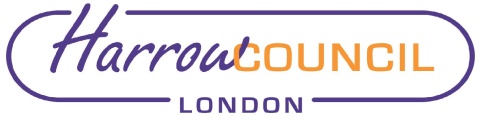 Report for:NW London Joint Overview and Scrutiny Committee Date of Meeting:14th December 2021Subject:NW London Workforce UpdateResponsible Officer:Claire Murdoch, CEO CNWL and SRO for WorkforceReport author: Charlotte Bailey, CPO NW London ICSLindsey Waddell, AD of Workforce NW London ICSEnclosures:Appendix A - NWL ICS Workforce UpdateSection 1 – Summary and RecommendationsThis report provides an update on progress with NW London Workforce programmes. Recent successes and performance changes are highlighted as is progress with NWL People Plan programmes and development of the ICP People Function.Recommendations: No decisions are required; the paper is for noting.